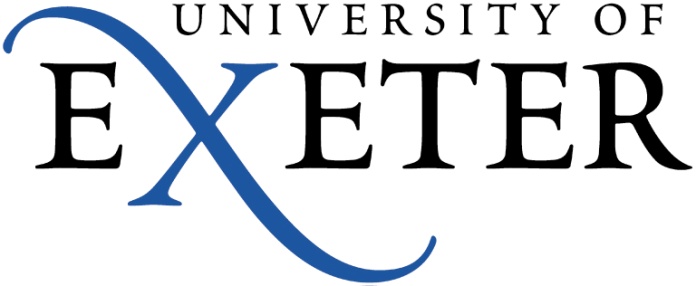 University of Exeter’s Institutional Repository, ORE
https://ore.exeter.ac.uk/repository/ This version is made available online in accordance with publisher polices. To see the final version of the paper, please visit the publisher’s website (a subscription may be required to access the full text).  Does cognitive reserve moderate the association between mood and cognition? A systematic reviewCarol Opdebeeck1, Catherine Quinn2, Sharon M. Nelis2, & Linda Clare21Bangor University, UK; 2University of Exeter, UKMain text word count: 3,718Correspondence to:  Professor Linda Clare, REACH: The Centre for Research in Ageing and Cognitive Health, School of Psychology, University of Exeter, Exeter EX4 4QG, United KingdomTel: +44 1392 724659Email: l.clare@exeter.ac.ukAbstract The evidence regarding the association between mood and cognitive function is conflicting, suggesting the involvement of moderating factors. This systematic review aimed to assess whether cognitive reserve moderates the association between mood and cognition in older people. Cognitive reserve was considered in terms of the three key proxy measures – educational level, occupation, and engagement in cognitively-stimulating leisure activities – individually and in combination. Sixteen studies representing 37,101 participants were included in the review. Of these, 13 used a measure of education, one used a measure of occupation, two used a measure of participation in cognitively-stimulating activities, and one used a combination of these. In general, cognitive reserve moderated the association between mood and cognition, with a larger negative association between mood and cognition in those with low cognitive reserve than in those with high cognitive reserve. Further research utilising multiple proxy measures of cognitive reserve is required to elucidate the associations.Key words: Depression; depressive symptoms; anxiety; cognitive decline IntroductionInvestigations of the associations between depression, anxiety and cognitive function have provided conflicting evidence regarding the direction and strength of these relationships. Most studies have found that greater levels of depression and/or anxiety are associated with poorer cognitive performance and a greater risk of cognitive decline, mild cognitive impairment, and dementia1-6. However, other studies have found no association between depression or anxiety and cognitive function7, 8. While differences in the methods of assessing mood and cognition may account for some of the variation, it is possible that other psychosocial factors may moderate the association between mood and cognition. Several previous reviews have assessed the associations between cognition and either depression or anxiety in older people1, 9. While overall these reviews have reported that those with depression or anxiety have poorer cognitive performance than those without a mood disorder, the individual studies included in the reviews have shown mixed results. For instance, in the 40 studies included in the Kindermann and Brown9 review the effect of depression on cognition ranged from a strong negative effect to a moderate positive effect. Examination of potential moderators of the association indicated a significant difference by education; when the depressed and non-depressed groups were well-matched on education there was a weaker negative effect of depression on cognition. This may suggest that educational level, a commonly used proxy measure of cognitive reserve, plays a role in the association between depression and cognition.	Cognitive reserve is proposed to account for the incongruity between the levels of dementia pathology observed through autopsy or imaging and the individual’s cognitive ability10. As cognitive reserve cannot be directly measured, it is frequently assessed in terms of the cognitive activities thought to increase it, most commonly educational level, complex occupational activity, and engagement in cognitive activities. These proxy measures of cognitive reserve are associated with better cognitive function and a reduced risk of cognitive decline and dementia11-13. Cognitive reserve has also been associated with cognitive function in people with Parkinson’s disease, HIV, multiple sclerosis, and traumatic brain injury14-17. In addition, greater educational level and participation in cognitively-stimulating leisure activities in later life are associated with less risk of experiencing depression and lower scores on measures of depressive symptoms18-28. A number of studies have noted that mood disorders, most commonly depression, are associated with reduced brain volume and increased hippocampal atrophy29-31, both of which are associated with poorer cognitive performance in older people32. This evidence supports the proposition that depression and cognitive impairment share an underlying mechanism33-35. As cognitive reserve is thought to help maintain cognitive function through increased resistance to neuropathology, it may be reasonable to hypothesise that proxy measures of cognitive reserve may also account for some of the variance in findings regarding the associations between mood and cognition, playing a moderating role. 	To date, however, evidence about the possible moderating role of cognitive reserve in the association between mood and cognition has been conflicting. In several studies, negative associations between mood and cognition have been found in those with lower but not higher levels of cognitive reserve36, while in others there was a negative mood-cognition association in those with higher but not lower levels of cognitive reserve37, and in yet other studies there was no moderating effect of cognitive reserve38. Given these apparent variations in the available evidence, we aimed to systematically review the existing studies to try to establish whether cognitive reserve, indicated by educational level, occupational complexity, and/or engagement in cognitively-stimulating leisure activities, acts as a moderator in the association between mood and cognition in older people. The review was limited to studies that investigated whether cognitive reserve, assessed by proxy measures, moderated the association between mood and cognitive function, impairment, or decline in older people without dementia or other neurodegenerative conditions; including specific clinical groups, such as those with dementia, would have risked confounding the results. MethodLiterature search strategyIn order to identify studies assessing whether cognitive reserve moderates the association between mood and cognition in later life, a search was conducted of the electronic databases ScienceDirect, PubMed, PsycInfo, and CINAHL on 19/03/2015. Each database was searched for the terms (a) cognitive OR cognition AND (b) depress* OR mood OR anxiety AND (c) “cognitive reserve” OR “brain reserve” OR educat* OR occupation* OR activ* OR leisure AND (d) old* OR later life OR elder* OR aging OR ageing in the title, abstract, or keywords. The reference sections of included studies were searched for additional papers not identified in the initial search.Inclusion and exclusion criteria	Studies were included in this systematic review if (a) at least 80% of participants were aged over 60 or the information for those aged over 60 was reported separately, (b) at least 80% of participants were community-dwelling older people,(c) a proxy measure of cognitive reserve, specifically educational level, occupational status, cognitively-stimulating leisure activities, or a combination of these was used, (d) a standardised measure of depression or level of self-reported depressive symptoms was used, and (e) a cross-sectional or longitudinal outcome measure of cognitive function was reported.Studies were excluded if (a) more than 10% of the sample consisted of people with a neurological disorder or a disorder which may affect cognitive functioning (e.g. dementia, multiple sclerosis, Parkinson’s disease, HIV, traumatic brain injury, or stroke), (b) the study was an intervention or randomised controlled trial, and (c) the authors reported a biological or pathological proxy measure or outcome only.Procedure	A summary of the procedure for selecting studies for inclusion can be seen in Figure 1. The searches identified 3,877 unique titles that were evaluated in relation to the inclusion criteria, and those clearly unrelated to later life (e.g. child, animal, or autism studies) were excluded. The remainder of the titles (k = 2,625) were independently screened by two reviewers. The two reviewers achieved 98% agreement on inclusion/exclusion; where there was disagreement the title was retained for abstract screening. The primary reasons for exclusion after title screening were; the study focused solely on children, adolescents, animals, or clinical populations. The lead author and second reviewer independently screened the abstracts of the remaining articles. The reviewers achieved 92% agreement on the inclusion/exclusion of articles. Where agreement could not be reached, the full text was retrieved for screening. The primary reasons for exclusion after abstract screening were; the study did not utilise a measure of cognitive reserve, depression or anxiety, or cognition. Full texts were retrieved for the remaining 130 articles and the method and results sections were evaluated against the inclusion criteria.  This resulted in 15 articles that satisfied the inclusion criteria. The articles rejected at this stage were primarily rejected because more than 20% of the population was from a clinical sample or aged under 60 (k = 13), there was no proxy measure of cognitive reserve or mood measure (k = 10), there was no cognition measure (k = 19), or the study did not consider whether a proxy measure of cognitive reserve moderated the association between mood and cognition (k = 69). In the majority of studies that did not assess any moderation effect analyses were adjusted for the cognitive reserve proxy measure or mood measure only. Searching the reference sections of the included studies resulted in the inclusion of one additional study.ResultsThe search identified 16 studies with a total of 37,101 unique participants. The vast majority of the studies assessed whether educational level moderated the association between depression and cognitive function or decline (k = 12), with one study examining whether educational level moderated the association between anxiety and cognition39. Only one study considered whether occupation, using an occupation-based measure of social class, acted as a moderator of the depression-cognition association40. Two studies considered whether religious attendance, suggested by the authors of both studies to be a cognitive activity that contributes to cognitive reserve, moderated the depression-cognition association41-42. Only one study combined the three key indicators of cognitive reserve, education, occupation, and cognitive activity, and assessed whether the association between depressive symptoms and anxiety and cognition differed in those with low and high cognitive reserve36. Table 1 provides details of the sample, proxy measure of cognitive reserve, mood and cognition measures, and outcome for each of the included studies. The majority of the studies considered only educational level as a potential moderator, and only two studies assessed whether the proxy measure of cognitive reserve moderated the association between anxiety and cognition. The following results are grouped by whether the proxy measures of cognitive reserve moderated the association between mood and cognition or not, with those studies which found no moderation effect discussed first.**Table 1 about here**Studies in which cognitive reserve was not a moderator of the mood-cognition association	Two studies reported that although there was a main effect of depression on cognitive performance there was no difference in the associations between depression and cognition according to the educational level of participants across all the cognitive function measures employed38, 43. In Bhalla and colleagues38, the level of education was relatively homogenous and there were few participants with lower levels of education; this lack of variability could account for why there was no moderation effect of educational level on the association between depression and cognition. However, Wilson and colleagues43 included participants with a wide range of education and still noted no moderation effect; indeed, these two studies employed very different methodologies, as can be seen from Table 1. Bhalla and colleagues38 suggested that a possible explanation for these results is that lowered mood might overwrite the protective effect of education on cognitive performance. However, this was not the case in the following set of studies.Studies in which cognitive reserve was a moderator of the mood-cognition association	Nine studies found that proxy measures of cognitive reserve moderated the association between mood and cognition in older people across different cognitive function measures. In six of these nine studies the negative association between mood and cognition was stronger in those with lower than higher levels of cognitive reserve. Of these six studies, four utilised educational level44-47, one considered religious attendance as a cognitively-stimulating leisure activity42, and one combined educational level, occupational complexity, and engagement in cognitive leisure activities to provide an overall indicator of cognitive reserve36. In all of these studies, having a higher level of cognitive reserve, indicated by one or a combination of the three key proxy measures, appeared to be somewhat protective against the observed negative main effect of clinical depression or depressive symptoms on cognitive function. In addition, in the one study that included a measure of anxiety, higher levels of anxiety were associated with poorer performance on memory tasks in those with lower levels but not higher levels of cognitive reserve36. Three of these studies made some effort to match the cognitive reserve groups for levels of depression36,45-46. This could be an important factor in explaining differences in the observed associations given that previous research has suggested that higher levels of education, occupational complexity, and engagement in cognitive activities are associated with reduced risk of experiencing clinical depression and lower scores on measures of depressive symptoms.In contrast, the three other studies that observed that a proxy measure of cognitive reserve acted as a moderator of the association between mood and cognition found the opposite effect37, 48-49. In these three studies, higher levels of depressive symptoms had a stronger association with poorer cognitive function or greater cognitive decline in those with higher educational level than in those with lower educational level. O’Shea and colleagues suggested that these results could be due to the higher level of cognition seen in those with higher education, indicating that those individuals have more to lose whereas those with lower education were already performing at a lower level regardless of depressive symptoms. However, this explanation does not correspond with results from the six studies that noted a stronger negative association in those with lower levels of the proxy measures of cognitive reserve than those with higher levels. All of these studies varied considerably in their methodology (see Table 1), making it difficult to account for the opposing results.Studies with mixed moderation effectsFive studies reported that proxy measures of cognitive reserve moderated the association between mood and cognition in some but not all of the groups or cognitive domains assessed39-41, 50-51. In all but one of these studies, depressive symptoms had a stronger association with cognition in those with higher than lower levels of the proxy measure of cognitive reserve assessed in at least one age or gender group or for one of the cognitive measures assessed40-41, 50-51 (see Table 1). These studies varied considerably in their methodology. For instance, Avila and colleagues50 assessed whether there was a significant interaction between education and depressive symptoms on 16 different cognitive measures across multiple domains while Corsentino and colleagues41 focused on differences in the associations by age group. Moraes and colleagues51 grouped participants by age and educational level and regressed depression alongside 15 other covariates on cognition, making it difficult to disentangle the results. One study reported mixed results when considering the associations with anxiety, with better performance on one of the seven cognitive measures employed in those with moderate and high levels of anxiety in comparison to those with no anxiety in the lower but not in the higher education group39. Avila and colleagues50 suggest the mixed moderation effects may be due to differences in the domains assessed and measures used. Those instruments wherein education moderated the association might be more sensitive to the effects of education; this could explain why there was an interaction on some measures and not others. However, this explanation does not account for the differences between groups of participants or why some studies report a main effect of education but not an interaction. The variation in the methodology of these studies makes it difficult to form a cohesive picture of the results; however, the majority of the significant findings indicated that depression has a stronger negative association with cognition in those with lower levels than in those with higher levels of education, occupation based social class, or attendance at religious activities.DiscussionThis study is the first to systematically review the evidence as to whether proxy measures of cognitive reserve moderate the association between depression or anxiety and cognitive function in older people. The 16 studies identified by this review were disparate in their methodology and findings.  Of the 15 studies that assessed whether individual or combined proxy measures of cognitive reserve influence the association between clinical levels of depression or low levels of depressive symptoms and cognition, most suggested that cognitive reserve is beneficial. People with higher levels of cognitive reserve, indicated by educational level, more frequent religious attendance, or a combination of the three most common proxy measures, had better cognitive functioning regardless of depression level than those with lower cognitive reserve. In addition, in several of these studies, higher levels of depression were significantly associated with poorer cognition in those with lower but not higher levels of cognitive reserve. This evidence suggests that cognitive reserve may go at least some way towards moderating the negative association between depression and cognition. However, opposing findings were reported by five studies, ranging from no association to an association between depression and cognition in those with higher cognitive reserve only. Additionally, in four other studies, the proxy measures of cognitive reserve moderated the association between mood and cognition positively for some cognitive measures or some participant groups but not for all. The following sections will consider possible explanations for the disparate findings, discuss limitations of the review, and draw conclusions from the available evidence.Methodological issuesThere was significant variation across studies in the proxy measures of cognitive reserve, the measures of mood employed, and the methods of assessing cognitive function. We will address the variance in the methods employed to assess each of these complex and multi-faceted constructs in turn.  The vast majority of studies considered only one commonly-used proxy measure of cognitive reserve, with educational level the most frequent proxy measure employed. The average levels of education of participants in the individual studies ranged from very low levels50 to very high levels38 with no trend for similar education levels to show the same direction of moderation of the association between mood and cognition. Only one study considered a measure of occupational status as an independent moderator, and the only cognitive activity measure employed was religious attendance, utilised by two studies. These three studies all found that these measures were beneficial moderators of the association between depressive symptoms and cognitive function; however, the small number of studies makes it difficult to draw definitive conclusions about these specific proxy measures of cognitive reserve. Only one study considered cognitive reserve in terms of a proxy measure that combines educational level, occupational complexity, and engagement in cognitively-stimulating activities across the lifespan. However, it has recently been suggested that cognitive reserve is not static but rather results from a lifetime of exposure to cognitively-stimulating experiences52-58. To fully assess whether cognitive reserve moderates the association between mood and cognition it would seem prudent to include measures that evaluate a lifetime of experiences rather than assessing education, occupation, or engagement in cognitive activities individually.The measures of depression also varied considerably; most notably some measures considered the differences between those with clinically diagnosed major depression and those with no depression while others considered depressive symptoms on a continuous scale designed to assess the level of symptoms that does not provide a clinical diagnosis. Measures of depressive symptoms are very different from clinically-diagnosed depression; clinical depression requiring intervention is likely to exert a much stronger influence on functioning than mild levels of depressive symptoms in community-dwelling older people. As such, we could reasonably have expected differences in the moderation effect of proxy measures of cognitive reserve on the association between clinical depression and cognition and depressive symptoms and cognition. However, there was no trend for proxy measures of cognitive reserve to show the same direction of moderation on the association between either type of depression measurement and cognition. The methods of assessing cognition also varied considerably, from brief tests of general cognition such as the Mini-Mental State Examination59 and more in depth neuropsychological assessment across multiple cognitive domains to measures of cognitive decline over time. Education has been differentially associated with different cognitive domains in several previous studies60-64. Additionally, in a recent meta-analysis each of the three proxy measures of cognitive reserve varied in its associations with different domains of cognitive functioning11. However, this cannot explain the variations observed in this review, as there was no consistency in moderation effects according to cognitive domain assessed or in those studies that considered general cognitive function measures only.  Without any consistency in the samples or methods of studies which showed a beneficial moderation effect of higher cognitive reserve levels on the negative association between mood and cognition it is difficult to say why some studies report this finding while others found no moderation effect or indeed an opposing effect. However, as the majority of studies showed a beneficial moderation effect it seems reasonable to tentatively conclude that in general having higher levels of cognitive reserve may reduce the negative effects that depression exerts on cognition.There may, however, be several possible confounds which result in the disparities between the moderation effects noted in the studies. The most notable of these may be cohort affects. There were significant cohort differences, including generational, geographical, and racial differences. For instance, regarding geographical difference, four of the six studies that reported a beneficial moderation effect of cognitive reserve on the association between mood and cognition were conducted in Europe. In contrast, both studies in which there was no moderation effect were conducted in the US. The aims of the studies also varied, with some setting out to specifically assess whether proxy measures of cognitive reserve moderate the association between mood and cognition whereas for others the moderation effect analysis was  secondary to the main aim of the study (see Table 1). However, studies which considered the moderation effect as the main aim of the study are represented among those reporting each type of effect or no effect, as are studies in which assessing the moderation effect was secondary to the main aim. In sum, while there were a number of possible confounds, ranging from methodological differences to differences in study aims, none of these appear to relate to specific types of moderation effect.LimitationsDue to the disparate methodology used in the studies included in this review it was not possible to carry out a meta-analysis that can avoid the bias associated with narrative reviews65. However, meta-analytic methods ignore differences across studies66; given the large variations seen in the relatively small number of studies available on this topic, a narrative systematic review was in any case deemed more appropriate. One of the major limitations of this review is our inability to address whether proxy measures of cognitive reserve moderate the association between anxiety and cognitive function. This was unavoidable as only two studies assessed whether the association between anxiety and cognition differed according to level of cognitive reserve, suggesting that this area has been under-researched to date. Given the heterogeneity of the methods employed and the results of these two studies, the question of whether proxy measures of cognitive reserve, individually or in combination, moderate the association between anxiety and cognition remains unanswered.Conclusion	Cognitive reserve appears to moderate the negative effect that many neurological conditions and injuries have on cognition14-17 and perhaps further investigation may provide greater support for the supposition that it can also moderate the negative effect that mood disorders may have on cognition. If this is the case, it provides extra incentive to encourage people to engage in the activities that are associated with higher levels of cognitive reserve across the lifespan. It is not possible to give a definitive answer to the research question posed by this review until more studies, using consistent methods to assess cognitive reserve across varied samples of older people, have investigated whether cognitive reserve moderates the association between mood and cognition in later life. However, the current evidence assessed in this review suggests that we can tentatively conclude that cognitive reserve is a beneficial moderator of the negative associations between mood and cognition. AcknowledgementsWe are grateful to Dr Gill Toms for her help in screening articles for this review. This research was funded by a Bangor University, School of Psychology PhD scholarship awarded to Carol Opdebeeck.Conflicts of interestNoneReferences*Indicates studies included in the systematic review1 Beaudreau SA, O’Hara R. The association of anxiety and depressive symptoms with cognitive performance in community-dwelling older adults. Psychol Aging 2009; 24: 507-512. 2 Beaudreau SA, O'Hara R. Late-life anxiety and cognitive impairment: A review. The American Journal of Geriatric Psychiatry 2008; 16: 790-803. 3 Diniz BS, Butters MA, Albert SM, Dew MA, Reynolds CF. Late-life depression and risk of vascular dementia and Alzheimer’s disease: systematic review and meta-analysis of community-based cohort studies. The British Journal of Psychiatry 2013; 20: 329-335. 4 Reppermund S, Brodaty H, Crawford JD, Kochan NA, Slavin MJ, Trollor JN, et al. The relationship of current depressive symptoms and past depression with cognitive impairment and instrumental activities of daily living in an elderly population: The Sydney Memory and Ageing Study. J Psychiatr Res 2011; 12; 45: 1600-1607. 5 Steffens DC, R McQuoid D, Potter GG. Amnestic mild cognitive impairment and incident dementia and Alzheimer's disease in geriatric depression. Int Psychogeriatr 2014; 26: 2029-2036. 6 Yates JA, Clare L, Woods RT. Mild cognitive impairment and mood: a systematic review. Rev Clin Gerontology 2013; 23: 217-356 7 Becker JT, Chang Y, Lopez OL, Dew MA, Sweet RA, Barnes D, et al. Depressed mood is not a risk factor for incident dementia in a community-based cohort. Am J Geriatr Psychiatry 2009; 8: 653-663. 8 de Bruijn RFAG, Direk N, Mirza SS, Hofman A, Koudstaal PJ, Tiemeier H, et al. Anxiety is not associated with the risk of dementia or cognitive decline: The Rotterdam study. Am J Geriatr Psychiatry 2014; 22: 1382-1390.9 Kindermann SS, Brown GG. Depression and memory in the elderly: A meta-analysis. J Clin Exp Neuropsychol 1997; 19: 625-642.10 Mortimer JA, Snowdon DA, Markesbery WR. Head circumference, education and risk of dementia: Findings from the Nun Study. J Clin Exp Neuropsychol 2003; 25: 671-679.11 Opdebeeck C, Martyr A, Clare L. Cognitive reserve and cognitive function in healthy older people: a meta-analysis. Aging Neuropsychol Cogn. 2015 May 1:1-21 (Epub ahead of print). 12 Valenzuela MJ, Sachdev P. Brain reserve and dementia: a systematic review. Psychol Med 2006; 36: 441-454.13 Valenzuela MJ, Sachdev P. Brain reserve and cognitive decline: a non-parametric systematic review. Psychol Med 2006; 36: 1065-1074. 14 Benedict RHB, Morrow SA, Weinstock Guttman B, Cookfair D, Schretlen DJ. Cognitive reserve moderates decline in information processing speed in multiple sclerosis patients. J Int Neuropsychol Soc 2010; 16: 829-835.15 Foley JM, Ettenhofer ML, Kim MS, Behdin N, Castellon SA, Hinkin CH. Cognitive reserve as a protective factor in older HIV-positive patients at risk for cognitive decline. Applied Neuropsychology: Adult 2012; 19: 16-25.16 Hindle JV, Martyr A, Clare L. Cognitive reserve in Parkinson's disease: a systematic review and meta-analysis. Parkinsonism Relat Disord 2014; 20: 1-7. 17 Kesler SR, Adams HF, Blasey CM, Bigler ED. Premorbid intellectual functioning, education, and brain size in traumatic brain injury: an investigation of the cognitive reserve hypothesis. Appl Neuropsychol 2003; 10: 153-162. 18 Adams KB, Leibbrandt S, Moon H. A critical review of the literature on social and leisure activity and wellbeing in later life. Ageing & Society 2011; 31: 683-712.19 Bjelland I, Krokstad S, Mykletun A, Dahl AA, Tell GS, Tambs K. Does a higher educational level protect against anxiety and depression? The HUNT study. Soc Sci Med 2008; 66: 1334-1345. 20 Glass TA, De Leon CFM, Bassuk SS, Berkman LF. Social Engagement and Depressive Symptoms in Late Life: Longitudinal Findings. J Aging Health 2006; 18: 604-628. 21 Hong S, Hasche L, Bowland S. Structural relationships between social activities and longitudinal trajectories of depression among older adults. Gerontologist 2009; 49: 1-11.22 Jenkins A. Participation in learning and wellbeing among older adults. International Journal of Lifelong Education 2011; 30: 403-420.23 Ladin K. Risk of late-life depression across 10 European Union countries: deconstructing the education effect. J Aging Health 2008; 20: 653-670. 24 Lorant V, Deliège D, Eaton W, Robert A, Philippot P, Ansseau M. Socioeconomic inequalities in depression: a meta-analysis. Am J Epidemiol 2003; 157: 98-112. 25 Murrell SA, Salsman NL, Meeks S. Educational attainment, positive psychological mediators, and resources for health and vitality in older adults. J Aging Health 2003; 15: 591-615.26 Narushima M, Liu J, Diestelkamp N. The association between lifelong learning and psychological well-being among older adults: implications for interdisciplinary health promotion in an aging society. Act Adapt Aging 2013; 37: 239-250.27 Ross CE, Mirowsky J. Sex differences in the effect of education on depression: resource multiplication or resource substitution? Soc Sci Med 2006 9; 63: 1400-1413. 28 Ross CE, Mirowsky J. Gender and the health benefits of education. Sociological Quarterly 2010; 51:1-19.29 Ballmaier M, Toga AW, Blanton RE, Sowell ER, Lavretsky H, Peterson J, et al. Anterior Cingulate, Gyrus Rectus, and Orbitofrontal Abnormalities in Elderly Depressed Patients: an MRI-Based Parcellation of the Prefrontal Cortex. Am J Psychiatry 2004; 161: 99-108. 30 Elbejjani M, Fuhrer R, Abrahamowicz M, Mazoyer B, Crivello F, Tzourio C, et al. Depression, depressive symptoms, and rate of hippocampal atrophy in a longitudinal cohort of older men and women. Psychol Med 2015; 15: 1931-1944.31 Lampe IK, Pol HEH, Janssen J, Schnack HG, Kahn RS, Heeren TJ. Association of depression duration with reduction of global cerebral gray matter volume in female patients with recurrent major depressive disorder. Am J Psychiatry 2003; 160: 2052-2054. 32 Sandu A, Staff RT, McNeil CJ, Mustafa N, Ahearn T, Whalley LJ, et al. Structural brain complexity and cognitive decline in late life — A longitudinal study in the Aberdeen 1936 Birth Cohort. Neuroimage 2014; 100: 558-563. 33 Byers AL, Yaffe K. Depression and risk of developing dementia. Nat Rev Neurol 2011; 7: 323-331. 34 Korczyn AD, Halperin I. Depression and dementia. J Neurol Sci 2009; 283: 139-142. 35 Leonard BE. Inflammation, depression and dementia: are they connected? Neurochem Res 2007; 32: 1749-1756. *36 Opdebeeck C, Nelis SM, Quinn C, Clare L. How does cognitive reserve impact on the relationships between mood, rumination, and cognitive function in later life? Aging Ment Health 2015; 19: 705-712.*37 O'Shea DM, Fieo RA, Hamilton JL, Zahodne LB, Manly JJ, Stern Y. Examining the association between late‐life depressive symptoms, cognitive function, and brain volumes in the context of cognitive reserve. Int J Geriatr Psychiatry 2015; 30: 614-622.*38 Bhalla RK, Butters MA, Zmuda MD, Seligman K, Mulsant BH, Pollock BG, et al. Does education moderate neuropsychological impairment in late-life depression? Int J Geriatr Psychiatry 2005; 20: 413-417. *39 Potvin O, Bergua V, Meillon C, Le Goff M, Bouisson J, Dartigues J, et al. State anxiety and cognitive functioning in older adults. Am J Geriatr Psychiatry 2013; 21: 915-924. *40 Gale CR, Allerhand M, Deary IJ. Is there a bidirectional relationship between depressive symptoms and cognitive ability in older people? A prospective study using the English Longitudinal Study of Ageing. Psychol Med 2012; 42: 2057-2069. *41 Corsentino EA, Collins N, Sachs-Ericsson N, Blazer DG. Religious attendance reduces cognitive decline among older women with high levels of depressive symptoms. Journal of Gerontology. Biological Sciences 2009; 64A: 1283-1289.*42 Reyes-Ortiz CA, Berges IM, Raji MA, Koenig HG, Kuo Y, Markides KS. Church attendance mediates the association between depressive symptoms and cognitive functioning among older Mexican Americans. Journal of Gerontology. Biological Sciences 2008; 63: 480-486. *43 Wilson RS, de Leon CFM, Bennett DA, Bienias JL, Evans DA. Depressive symptoms and cognitive decline in a community population of older persons. J Neurol Neurosurg Psychiatry 2004; 75: 126-129. *44 Fuhrer R, Antonucci TC, Dartigues J. The co-occurrence of depressive symptoms and cognitive impairment in a French community: are there gender differences? Eur Arch Psychiatry Clin Neurosci 1992; 242: 161-171. *45 Pálsson S, Aevarsson O, Skoog I. Depression, cerebral atrophy, cognitive performance and incidence of dementia. Population study of 85-year-olds. Br J Psychiatry 1999; 174: 249-253. *46 Pálsson S, Larsson L, Tengelin E, Waern M, Samuelsson S, Hallstro T, et al. The prevalence of depression in relation to cerebral atrophy and cognitive performance in 70- and 74-year-old women in Gothenburg. The Women's Health Study. Psychol Med 2001; 31: 39-49. *47 Wight RG, Aneshensel CS, Seeman TE. Educational attainment, continued learning experience, and cognitive function among older men. J Aging Health 2002; 14: 211-236.*48 Geerlings MI, Schoevers RA, Beekman AT, Jonker C, Deeg DJ, Schmand B, et al. Depression and risk of cognitive decline and Alzheimer's disease. Results of two prospective community-based studies in The Netherlands. Br J Psychiatry 2000; 176: 568-575. *49 Santos NC, Costa PS, Cunha P, Portugal-Nunes C, Amorim L, Cotter J, et al. Clinical, physical and lifestyle variables and relationship with cognition and mood in aging: a cross-sectional analysis of distinct educational groups. Frontiers in Aging Neuroscience 2014; 6. *50 Avila R, Moscoso MAA, Ribeiz S, Arrais J, Jaluul O, Bottino CMC. Influence of education and depressive symptoms on cognitive function in the elderly. Int Psychogeriatr 2009; 21: 560-567. *51 Moraes C, Pinto JA, Jr., Lopes MA, Litvoc J, Bottino CMC. Impact of sociodemographic and health variables on Mini-Mental State Examination in a community-based sample of older people. Eur Arch Psychiatry Clin Neurosci 2010; 260: 535-542.52 Nucci M, Mapelli D, Mondini S. The cognitive reserve questionnaire (CRIq): a new instrument for measuring the cognitive reserve. Aging Clinical and Experimental Research 2011; 23: 218-226.53 Richards M, Deary IJ. A life course approach to cognitive reserve: a model for cognitive aging and development? Ann Neurol 2005; 58: 617-622. 54 Richards M, Sacker A. Lifetime antecedents of cognitive reserve. J Clin Exp Neuropsychol 2003; 25: 614-624.55 Sánchez Rodríguez JL, Torrellas C, Martín J, Fernandez MJ. Cognitive reserve and lifestyle in Spanish individuals with sporadic Alzheimer’s disease. American Journal of Alzheimer’s Disease & Other Dementias 2011; 26: 542-554.56 Stern Y. Cognitive reserve. Neuropsychologia 2009; 47: 2015-2028 57 Tucker AM, Stern Y. Cognitive reserve in aging. Current Alzheimer Research 2011; 8: 354-360.58 Whalley LJ, Dick FD, McNeill G. A life-course approach to the aetiology of late-onset dementias. Lancet Neurology 2006; 5: 87-96. 59 Folstein MF, Folstein SE, McHugh PR. Mini-Mental State: a practical method for grading the cognitive state of patients for the clinician. J Psychiatr Res 1975; 12: 189-198. 60 Davey A, Dai T, Woodard JL, Miller LS, Gondo Y, Johnson MA, et al. Profiles of cognitive functioning in a population-based sample of centenarians using factor mixture analysis. Exp Aging Res 2013; 39: 125-144. 61 Leibovici D, Ritchie K, Ledésert B, Touchon J. Does education level determine the course of cognitive decline? Age and Ageing 1996; 25: 392-397. 62 Leung GTY, Fung AWT, Tam CWC, Lui VWC, Chiu HFK, Chan WM, et al. Examining the association between participation in late-life leisure activities and cognitive function in community-dwelling elderly Chinese in Hong Kong. Int Psychogeriatr 2010; 22: 2-13. 63 Mueller AE, Raymond N, Yochim BP. Cognitive activity engagement predicts future memory and executive functioning in older adults. Act Adapt Aging 2013; 37: 251-264.64 Zahodne LB, Nowinski CJ, Gershon RC, Manly JJ. Which psychosocial factors best predict cognitive performance in older adults? Int J Geriatr Psychiatry 2014; 20: 487-495. 65 Lyman GH, Kuderer NM. The strengths and limitations of meta-analyses based on aggregate data. BMC Medical Research Methodology 2005; 5: 14-2166 Borenstein M, Hedges LV, Higgins JPT, Rothstein HR. Introduction to Meta-Analysis. Chichester: John Wiley & Sons, Ltd.; 2009.processTable 1: Studies included in the systematic review, with demographic, cognitive reserve proxy measure, mood measure, and cognitive outcome details, grouped by reported moderation effect found.Note: CHAP, Chicago Health and Aging Project; CES-D, Centre for Epidemiological Studies Depression Scale; PAQUID, Personnes Agées Quid; MMSE, Mini Mental State Exam; HADS, Hospital Anxiety and Depression Scale; AMSTEL, Amsterdam Study of the Elderly; LASA, Longitudinal Aging Study Amsterdam; GMS-AGECAT, Geriatric Mental State Automated Geriatric Examination for Computer Assisted Taxonomy; GDS, Geriatric Depression Scale; WHICAP,  Washington Heights/Hamilton Heights Inwood Columbia Aging Project; ELSA, English Longitudinal Study of Aging.	Figure 1. Study selectionAuthor Study aimParticipants and demographic detailsCR, mood, and cognition measuresOutcomeStudies in which cognitive reserve was not a moderator of the mood-cognition associationStudies in which cognitive reserve was not a moderator of the mood-cognition associationStudies in which cognitive reserve was not a moderator of the mood-cognition associationStudies in which cognitive reserve was not a moderator of the mood-cognition associationStudies in which cognitive reserve was not a moderator of the mood-cognition associationBhalla et al. (2005)To assess whether educational level influences the association between cognition and depression159 aged 59+115 with depression 44 withoutEducation grouped as low and high Depression – none or clinically diagnosedExecutive function, memory, and language abilityThere was no moderation effect of education on the depression-cognition association.Wilson et al. (2004)To assess whether depressive symptoms predict cognitive decline (Interaction secondary)6,158 at baseline aged 65-101CHAPEducation in yearsDepressive symptoms – 10-item CES-DGeneral cognitive functionThere was no moderation effect of education on the depression-cognition association.Studies in which cognitive reserve was a beneficial moderator of the mood-cognition associationStudies in which cognitive reserve was a beneficial moderator of the mood-cognition associationStudies in which cognitive reserve was a beneficial moderator of the mood-cognition associationStudies in which cognitive reserve was a beneficial moderator of the mood-cognition associationStudies in which cognitive reserve was a beneficial moderator of the mood-cognition associationFuhrer et al. (1992)To assess factors associated with the co-occurrence of depression and cognitive impairment2,792 aged 65+ PAQUID studyEducation grouped as no school/primary without diploma to baccalaureate or universityDepression - CES-D (cut-off  = 17 for males and 23 for females)Cognitive impairment - scores of <24 on MMSELower education was associated with a greater likelihood of experiencing cognitive impairment and depression than depression alone in women of all ages and men aged 75-84 but not in men aged 65-74 or 85+Opdebeeck et al. (2015)To assess whether cognitive reserve moderates the association between mood and cognition236 aged 60+ (mean age = 70.86)Education, occupation, and cognitive activity in combination (Lifetime of Experiences Questionnaire)Depressive symptoms and anxiety - HADSMemory and verbal fluencyHigher cognitive reserve positively moderated the association between depression and cognitive performance on all tasks and anxiety and cognitive performance on the memory tasksPálsson et al. (1999)To assess the associations between depression, cognition, and brain atrophy (Interaction secondary)268 aged 65+59 with depression 209 without depressionEducation dichotomised into 6 years or less and >6 yearsDepression – none, major, or dysthymic disorder General cognitive functionHigher educational level positively moderated the association between depression and cognitive performance on the MMSEPálsson et al. (2001)To assess the associations between depression, cognition, and brain atrophy in women (Interaction secondary)421 women aged 70-74206 without, 159 with previous depression, and 56 with current major depression or dysthymiaEducation dichotomised into 6 years or less and >6 yearsDepression – none, major, or dysthymic disorderGeneral cognitive functionHigher educational level positively moderated the association between depression and cognitive performance on the MMSEReyes-Ortiz et al. (2008)To assess whether the association between depressive symptoms and cognition is modified by church attendance2,759 Mexican Americans (mean age = 72.7)Church attendance dichotomised into frequent attenders and infrequent attendersDepression - CES-D (cut-off score = 16)General cognitive functionFrequent attendance positively moderated the negative association between mood and cognitionWight et al. (2002)To assess the association between educational attainment and training on cognition (Interaction secondary)1,839 men aged 69-83Education in yearsDepressive symptoms – CES-DGeneral cognitive functionEducation positively moderated the association between depressive symptoms and cognitionStudies in which cognitive reserve was a negative moderator of the mood-cognition associationStudies in which cognitive reserve was a negative moderator of the mood-cognition associationStudies in which cognitive reserve was a negative moderator of the mood-cognition associationStudies in which cognitive reserve was a negative moderator of the mood-cognition associationStudies in which cognitive reserve was a negative moderator of the mood-cognition associationGeerlings et al. (2000)To assess whether depression is associated with risk of cognitive decline and depression (Interaction secondary)3,147 aged 65+ AMSTEL 2,399 aged 55+ LASAEducation in years and dichotomised into lower and higher at 8 years in both samplesAMSTEL – Depression -  GMS-AGECAT LASA – Depression - CES-D AMSTEL – outcome of  clinical Alzheimer’s disease LASA – Cognitive decline (MMSE decline of 3+)In both samples educational level negatively moderated the depression-cognition association.Depression increased the risk of AD and cognitive decline in those with high but not low educationO’Shea et al. (2015)To assess whether cognitive reserve moderates the association between depressive symptoms and cognition3,484 (mean age = 76.07) WHICAPEducation in years Depressive symptoms - 10-item CES-DMemory, executive function, visuospatial ability and languageHigher educational level negatively moderated the depression-cognition associationSantos et al. (2014)To assess the association between depressive symptoms and cognitive and the role of covariates1,051 aged 50+Education grouped as <4 years, 4 years, and >5 yearsDepressive symptoms – GDSCognition categorised into general and executive function, processing speed, and memoryHigher educational level negatively moderated the depression-cognition association in the general executive and memory domains and mixed moderation effects on processing speed Studies with mixed moderation effectsStudies with mixed moderation effectsStudies with mixed moderation effectsStudies with mixed moderation effectsStudies with mixed moderation effectsAvila et al. (2009)To assess the influence of education and depression on cognition110 aged 60+59 with depression 51 withoutEducation dichotomised into low and high Depression – none, dysthymic, or major General cognitive function, processing speed, executive function, and memory Higher education positively moderated the association between depression and cognitive performance on some but not all tasksCorsentino et al. (2009)To assess the effect of gender and depressive symptoms on the association between religious attendance and cognitive decline2,792 aged 65+ from the PAQUID studyReligious attendance dichotomised into frequent and infrequent attenders Depression - modified version of the CES-D General cognitive functionFrequent attendance positively moderated the negative association between mood and cognition in females but not males.Gale et al. (2012)To assess the association between depressive symptoms and cognition and the role of confounds8,611 aged 50+ ELSA – those aged 60-80 and 80-90 were analysed separatelyAge at which participants left education and occupation grouped from unskilled manual to professionalDepression - 8-item CES-D (cut-off score of 4)General cognitive functionOccupation positively moderated the association between depression and cognitive performance in the 80-90 year old age group only. There was no moderation effect of education on the depression cognition association.Moraes et al. (2010)To assess the association between health and demographic variables and cognition by level of schooling2,712 grouped as those under 75 and those aged 75+Education grouped as no formal education, 1-4 years, and 5 years+ Depression – 10-item measure similar to the GDSGeneral cognitive functionDepression entered alongside 15 other covariates. Depression was a significant predictor of cognition in those aged < 75 with no or 1-4 years of schooling only.Potvin et al. (2013)To assess the relationship between state anxiety and performance on cognition (Interaction secondary)955 aged 65+Education grouped as no diploma, primary diploma, or secondary/university Anxiety - state anxiety subscale of the French version of the State-Trait Anxiety Inventory Y-versionGeneral cognitive function, semantic verbal fluency, short-term visual memory, information processing, episodic memory, working memoryShort-term memory performance increased with moderate and high levels of anxiety in comparison to no anxiety in those with low education but not high education. There were no significant moderation effect of education in the other domains